Template for One-Page Abstract for 2021 Standards for Wastewater SurveillanceFirst A. Author1, Second B. Author, Jr.2, and Third C. Author1,21Author affiliation; 2Second author affiliationAbstract/Poster TitleThe abstract must be less than or equal to 350 words. You may include a list of references. Please include one anchor figure (e.g., diagram, data plot, data table); the figure must be clear enough, with a standard of 300 dots per inch (dpi). You may consider using a text box to insert the graphic.  As an optional second step, you will receive an email to upload a poster file.  This file could be a full poster or simply the information provided here.Key words: Key word 1; Key word 2; etc.Standards and control materials used: (short answer)Email for corresponding author: 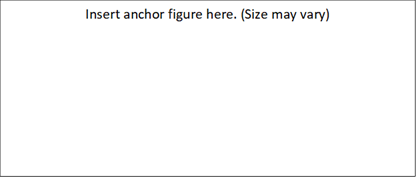 Figure 1. Example of a figure caption.